„Ins Land der 1000 Teiche und Basaltkegel zum Zoigl“26. – 29.06. 2021  „E-Bike-Tour“  		       T    240 km			     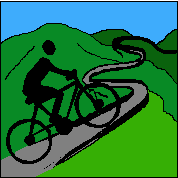 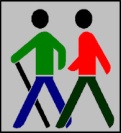 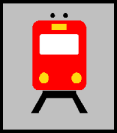 Treffpunkt: Forchheim,    Bahnhof  8:10 UhrT*L    	Brigitte Barubeck	0151/56982249	Wilfried Scholz	0157/50345963„Am Ende der Tour werden wir an Höhenmetern 2.600 m bergauf und 2.600 m bergab geschafft haben“Samstag, 26.6.21Die S1 bringt uns nach Hartmannshof und los geht es „Ins Land der 1000 Teiche“. In  Windischeschenbach erreichen wir unsere Unterkunft für die kommenden drei Tage.Ab heute können wir jeden Tag „Zoigl“ genießen!!					85 kmSonntag, 27.6.21 Tageswanderung Wir folgen wildromantischen Wegen im Waldnaabtal 				 15 kmMontag, 28.6.21Entlang der Fichtelnaab und des Steinwaldradweges machen wir uns auf, um endlich die 1000 Teiche zu sehen. Unterwegs gibt es Badegelegenheiten, die wir bei heißem Wetter zur Abkühlung nützen können.								 70 kmDienstag, 29.6.21Schon starten wir Richtung Heimat, um in Neuhaus in den Zug zu steigen … natürlich nicht, ohne uns vorher in einer Kommunbrauerei zu stärken		75 kmTeilnehmer: max. 14 PersonenKosten: Pro Person im DZ  incl. Frühstücksbufett und Zugfahrt  (Stand 11/20) € 155,00Anmeldung bis 15.Mai 2021 bitte nur bei den TourenleiternAnmeldegebühr:  € 100,--   bis 30.05.2021 auf das ADFC Tourenkonto – Betreff:  Zoigl IBAN: DE57 7635 1040 0020 4995 96Restzahlung: 	          € 55,-- bis 15.06.2021